ZARZĄDZENIE NR 56Rektora Zachodniopomorskiego Uniwersytetu Technologicznego w Szczecinie
z dnia 28 kwietnia 2020 r.zmieniające zarządzenie nr 77 Rektora ZUT z dnia 14 października 2019 r. 
w sprawie nadania Regulaminu organizacyjnego 
Zachodniopomorskiego Uniwersytetu Technologicznego w SzczecinieNa podstawie § par 8 ust. 4 pkt 12 oraz § par 28 ust. 2 Statutu ZUT, po zasięgnięciu opinii Senatu ZUT, zarządza się, co następuje: §par 1.W Regulaminie organizacyjnym Zachodniopomorskiego Uniwersytetu Technologicznego w Szczecinie (zarządzenie nr 77 Rektora ZUT z dnia 14 października 2019 r., z późn. zm.) wprowadza się następujące zmiany:w § par 51 ust. 4 otrzymuje brzmienie:„4.	Prorektorowi ds. kształcenia podporządkowane są: Dział Kształcenia,Biuro Wsparcia Osób z Niepełnosprawnością,Zespół – Symulatorium Dostępności”;po § par 65a dodaje się § par 65b w brzmieniu:„Zespół – Symulatorium Dostępności § par 65b. Do zadań Zespołu – Symulatorium Dostępności należy:rozwój dydaktyki i badań naukowych w zakresie projektowania uniwersalnego;organizacja i prowadzenie szkoleń świadomościowych dla nauczycieli akademickich z zakresu niepełnosprawności oraz elementów projektowania uniwersalnego;prowadzenie zajęć laboratoryjnych z wykorzystaniem specjalistycznego sprzętu i technik symulacyjnych;podnoszenie kompetencji kadry akademickiej i studentów w zakresie projektowania uniwersalnego;bieżąca obsługa administracyjna;organizowanie spotkań, szkoleń, warsztatów dla studentów oraz pracowników naukowych ZUT;współpraca z Uczelnianym Centrum Informatyki w zakresie informatyzacji procesu dydaktycznego;współpraca z instytucjami rządowymi i samorządowymi oraz organizacjami w zakresie wdrażania i promowania zagadnień związanych z dostępnością przestrzeni;współpracą z pełnomocnikiem Rektora do spraw studentów i doktorantów z niepełnosprawnością;współpracą z: Biurem Wsparcia Osób z Niepełnosprawnością, Biurem Promocji; koordynacja wdrażania zmian w programach kształcenia związanych z problematyką projektowania uniwersalnego; kształtowanie właściwych postaw środowiska akademickiego wobec osób z niepełnosprawnościami i innymi szczególnymi potrzebami; składanie wniosków projektowych w sprawie dofinansowania działań związanych z wdrażaniem elementów projektowania uniwersalnego na wszystkich kierunkach kształcenia oraz kontrola nad rzetelnym realizowaniem tych projektów.”;w związku z postanowieniem w pkt 1 załącznik nr 15 Schemat struktury organizacyjnej administracji centralnej oraz Osiedla Studenckiego i Hoteli Asystenckich ZUT otrzymuje brzmienie jak załącznik do niniejszego zarządzania.§ par 2.Zarządzenie wchodzi w życie z dniem 1 maja 2020 r.Rektordr hab. inż. Jacek Wróbel, prof. ZUTZałącznik
do zarządzenia nr 56 Rektora ZUT z dnia 28 kwietnia 2020 r.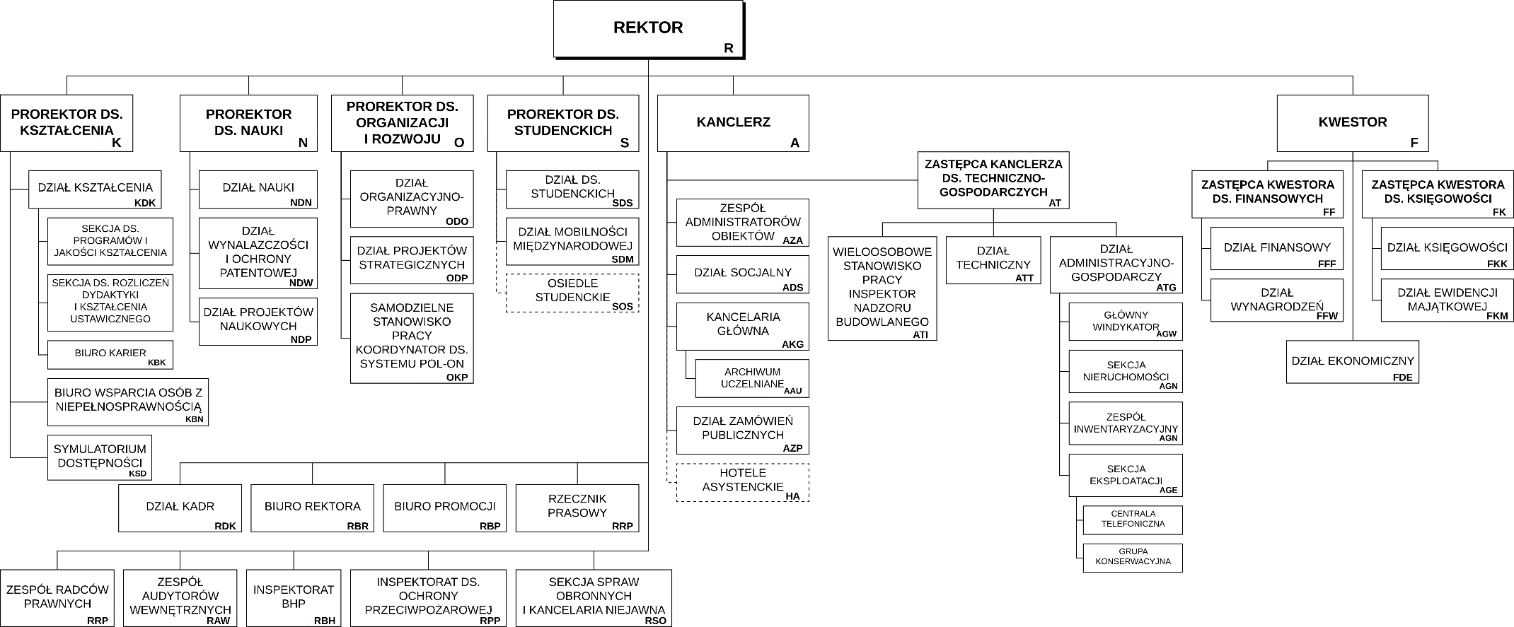 